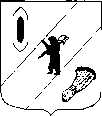 АДМИНИСТРАЦИЯ  ГАВРИЛОВ-ЯМСКОГОМУНИЦИПАЛЬНОГО  РАЙОНАПОСТАНОВЛЕНИЕ(в редакции постановления Администрации Гаврилов-Ямского муниципального района от 28.06.2023 № 621)03.08.2021   № 662Об утверждении Порядка осуществления бюджетных полномочийглавными администраторами доходов бюджетаГаврилов-Ямского муниципального района	В соответствии со ст. 160.1 Бюджетного кодекса Российской Федерации, Положением о бюджетном процессе в Гаврилов-Ямском муниципальном районе, утвержденным решением Собрания представителей Гаврилов-Ямского муниципального района от 28.09.2017 № 70, руководствуясь статьей 26 Устава Гаврилов-Ямского муниципального района Ярославской области, АДМИНИСТРАЦИЯ МУНИЦИПАЛЬНОГО РАЙОНА ПОСТАНОВЛЯЕТ:1. Утвердить Порядок осуществления бюджетных полномочий главными администраторами доходов бюджета Гаврилов-Ямского муниципального района (приложение).2.  Контроль  за исполнением постановления возложить на заместителя Главы Администрации  муниципального района - начальника Управления финансов Баранову Е.В.3. Постановление опубликовать в районной массовой газете «Гаврилов-Ямский вестник» и  разместить на официальном сайте Администрации муниципального района.4. Постановление вступает в силу с момента официального опубликования.Глава Администрациимуниципального района                                                                    А.А. Комаров                                                                                Приложениек постановлению Администрациимуниципального района 	от 03.08.2021  № 662Порядокосуществления бюджетных полномочий главными администраторами доходов бюджета Гаврилов-Ямского муниципального района(в редакции постановления Администрации Гаврилов-Ямского муниципального района от 28.06.2023 № 621)Настоящий Порядок осуществления бюджетных полномочий главными  администраторами доходов бюджета Гаврилов-Ямского муниципального района (далее - Порядок), разработан в соответствии с Бюджетным кодексом Российской Федерации в целях повышения качества и эффективности формирования и исполнения бюджета муниципального района, регламентации деятельности главных администраторов доходов бюджета по осуществлению ими полномочий, установленных Бюджетным кодексом Российской Федерации.Главные администраторы доходов бюджета Гаврилов-Ямского  муниципального района осуществляют следующие бюджетные полномочия:формируют перечень подведомственных им администраторов доходов бюджета муниципального района;формируют и представляют в Управление финансов Администрации       Гаврилов-Ямского муниципального района в установленные сроки:- сведения, необходимые для составления проекта бюджета на очередной финансовый год и на плановый период;- сведения о планируемых поступлениях по администрируемым платежам на очередной финансовый год для составления и ведения кассового плана;- бюджетную отчетность главного администратора доходов бюджета по формам и в сроки, установленным законодательством Российской Федерации;представляют для включения в перечень источников доходов Российской Федерации и реестр источников доходов бюджета сведения о закрепленных за ними источниках доходов;утверждают методику прогнозирования администрируемых доходов бюджета в соответствии с общими требованиями к такой методике, установленными Правительством Российской Федерации;осуществляют иные бюджетные полномочия, установленные Бюджетным кодексом Российской Федерации и принимаемыми в соответствии с ним нормативными правовыми актами, регулирующими бюджетные правоотношения.Утверждают и доводят до начала очередного финансового года до подведомственных муниципальных казенных учреждений, находящихся в их ведении, правовой акт об осуществлении и наделении их полномочиями администратора доходов бюджета муниципального района, содержащий следующие положения:а) перечень администрируемых доходов бюджета с обязательным указанием нормативных правовых актов, являющихся основанием для администрирования конкретных видов платежей;б) положения о наделении администраторов доходов бюджета в отношении администрируемых ими доходов следующими бюджетными полномочиями:- начисление, учет и контроль за правильностью исчисления, полнотой и своевременностью осуществления платежей в бюджет, пеней и штрафов по ним;- взыскание задолженности по платежам в бюджет, пеней и штрафов;- принятие решений о возврате излишне уплаченных (взысканных) платежей в бюджет, пеней и штрафов, а также процентов за несвоевременное осуществление такого возврата и процентов, начисленных на излишне взысканные суммы, и представление в Управление финансов администрации Гаврилов-Ямского муниципального района поручений для осуществления возврата в установленном порядке;- принятие решения о зачете (уточнении) платежей в бюджет и представление соответствующего уведомления в Управление финансов администрации Гаврилов-Ямского муниципального района;- формирование и представление главному администратору доходов бюджета сведений и бюджетной отчетности, необходимых для осуществления полномочий главного администратора доходов бюджета, в порядке и сроки, установленные главным администратором доходов бюджета Гаврилов-Ямского муниципального района;- предоставление информации, необходимой для уплаты денежных средств физическими и юридическими лицами за государственные и муниципальные услуги, а также иных платежей, являющихся источниками формирования доходов бюджетов бюджетной системы Российской Федерации, в Государственную информационную систему о государственных и муниципальных платежах в соответствии с порядком, установленным Федеральным законом от 27.07.2010 № 210-ФЗ «Об организации предоставления государственных и муниципальных услуг, за исключением случаев, предусмотренных законодательством Российской Федерации»;- принятие решений о признании безнадежной к взысканию задолженности по платежам в бюджет по администрируемым доходам бюджета;- разрабатывают и устанавливают в соответствии с требованиями, установленными Министерством Финансов Российской Федерации, регламент реализации полномочий администратора доходов бюджета по взысканию дебиторской задолженности по платежам в бюджет, пеням и штрафам по ним.(в редакции постановления Администрации Гаврилов-Ямского муниципального района от 28.06.2023 № 621)в) иные бюджетные полномочия, установленные Бюджетным кодексом Российской Федерации и муниципальными правовыми актами, регулирующими бюджетные правоотношения.